You like …………..                           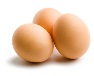 I would like some  ……..              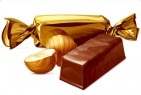 He likes      .......                             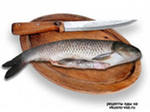 They don’t like     ……..                  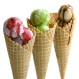 We would like some    ………       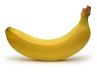 Would you like some …………             ?Do you like                   ………...            ?Do they like                 ………….            ?Would you like some ………….            ?  Does he like               ………….            ?12345